UNIVERSITY OF BRITISH COLUMBIA - FACULTY RELATIONS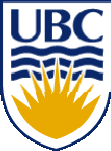 VANCOUVER CAMPUSPHONE: (604) 827-1010, FAX: (604) 822-8134EMAIL: fr@exchange.ubc.caOKANAGAN CAMPUSPHONE: (250) 807-8624, FAX: (250) 762-8625EMAIL: faculty.inquiries@ubc.cawww.hr.ubc.ca/faculty_relations/Faculty Relations: Our FunctionWe are the Human Resources office for all faculty members. Our functions include providing information and guidance to faculty and their administrators relating to faculty appointments, including recruiting, immigration, salary increases, benefits, retirement, agreements and policies. We also work with the Faculty Association on negotiations and application of the Collective Agreement.Areas of Interest for New FacultyADDITIONAL CONTACT INFORMATIONPayroll & benefits queries 	Benefits while on leave 	Tuition Waivers 	Professional Development Reimbursement Fund 	Barry Yee	604 822-2044Mortgage & Down Payment Assistance Program________________________Vancouver Campus Only		604 822-6115Pension 	Enrolment & Refunds	Louise Mah	604 822-6015TopicDescriptionFor more informationBenefitsInformation about health & insurance planswww.hr.ubc.ca/benefits/employment_gr oup/faculty/Contacts in Faculty RelationsWho to call…www.hr.ubc.ca/faculty_relations/contact.htmlCVAll new faculty members are asked to fill out the UBCCurriculum Vitae and Publications Recordwww.hr.ubc.ca/faculty_relations/forms. htmlFaculty Pension PlanUBC’s Faculty Pension Plan is a defined contribution plan, with members contributing 5% ofsalary and UBC contributing10%.www.pensions.ubc.ca/facultyHousing AssistanceYou may be eligible to apply for the UBC Employee HousingProgram to assist in purchasing their first home in the BCLower Mainland.www.hr.ubc.ca/faculty_relations/compe nsation/housing.htmlInviting Visiting Professors, Scholars& ScientistsGenerally, for individuals who hold ongoing appointments atanother university or institution to which they expect to return.www.hr.ubc.ca/faculty_relations/recruit mentguide/titles/visitors.html andwww.hr.ubc.ca/faculty_relations/immigr ation/Maternity and Parental LeavesPermits you to take a leave of absence upon the birth oradoption of a child.www.hr.ubc.ca/benefits/leaves/faculty/Postdoctoral FellowsMust be appointed within 3 years of obtaining a PhD or 10years of an MD or DDS.www.hr.ubc.ca/faculty_relations/recruit mentguide/postdocs.htmlProfessional DevelopmentReimbursementFundThis is a University program intended to provide financialassistance for professionaldevelopment expenses. These expenses must relate to activities that enhance the performance, ability, or effectiveness of your work at the University. Your PDR Entitlement: $1100 per year.www.hr.ubc.ca/faculty_relations/compe nsation/pdrfund.htmlResearch AssociatesThese are researchers whose salaries and benefits (asappropriate) are paid fromresearch grants or contracts. This title is available only to those persons who hold the Ph.D. degree or other equivalent qualifications that would be appropriate for appointment as Assistant Professor.www.hr.ubc.ca/faculty_relations/recruit mentguide/researchassociates.htmlSalary IncreasesSalary increases are negotiated with the Faculty Association are normally effective July 1www.hr.ubc.ca/faculty_relations/compe nsation/salaries/facultyincreases/Study LeavesPermits you to pursue study or research of benefit to you and the University.www.hr.ubc.ca/benefits/leaves/faculty/Tenure and PromotionInformation about procedures, criteria, schedules and workshopswww.hr.ubc.ca/faculty_relations/tenure/Tuition Fee WaiversFor you and your dependent childrenwww.hr.ubc.ca/benefits/employment_gr oup/faculty/ppd/tuition_faculty.htmlVancouver CampusVancouver CampusVancouver CampusPayroll queriesA to GJaqueline Hua	604 822-8127H to OH to OSelma D’Silva	604 822-3142P to ZHollie Griffin	604 822-8978Benefit queriesA to GDaljinder Gil	604 827-3212  H to O  H to O Katerina Marta	604 827-1738P to ZPravin Khan	604 822-8701Vancouver CampusA to L	604 822-9290M to Z	604 822-8979Okanagan CampusA to Z	250 807-8625Vancouver CampusA to L	604 822-9290M to Z	604 822-8979Okanagan CampusA to Z	250 807-8625